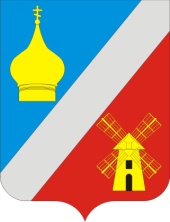 СОБРАНИЕ ДЕПУТАТОВФЕДОРОВСКОГО СЕЛЬСКОГО ПОСЕЛЕНИЯНЕКЛИНОВСКОГО РАЙОНА РОСТОВСКОЙ ОБЛАСТИРЕШЕНИЕПринято Собранием депутатов                                                                          28 сентября  2021 года	В соответствии со ст.  15  Регламента Собрания депутатов Федоровского сельского поселения, Собрание депутатов  РЕШИЛО:Избрать председателями постоянных комиссий Собрания депутатов Федоровского  сельского поселения:-комиссия по бюджету, налогам и  собственности-Распопов Яков Валентинович;-комиссия по местному самоуправлению и  охране общественного порядка-Никитина Галина Владимировна;- комиссия по благоустройству, строительству, жилищно-коммунальному хозяйству, транспорту и дорожной деятельности-Слепченко Алексей Александрович;-комиссия по аграрным вопросам-Куропятникова Любовь Павловна;-комиссия по мандатным вопросам и депутатской этике-Куклина Елена Николаевна.Председатель Собрания депутатов-глава Федоровского сельского поселения						С.А. Слинькосело Федоровка28 сентября 2021г.№ 04Об избрании председателей постоянныхкомиссий Собрания депутатовФедоровского сельского поселения